ARTEFACTOS PARA LOS IMPUESTOSArtefacto 1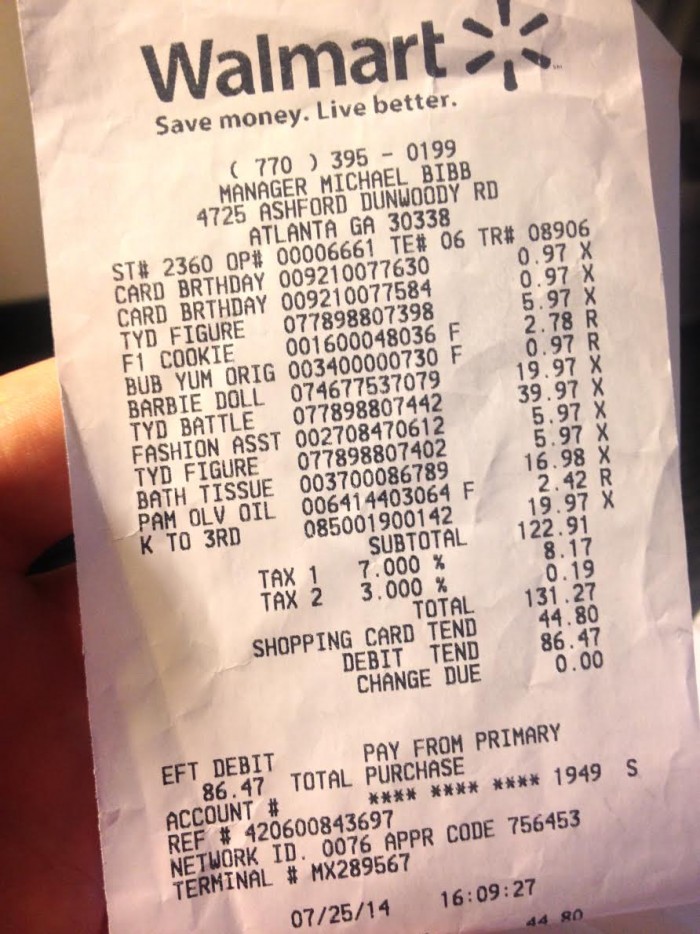 Artefacto 2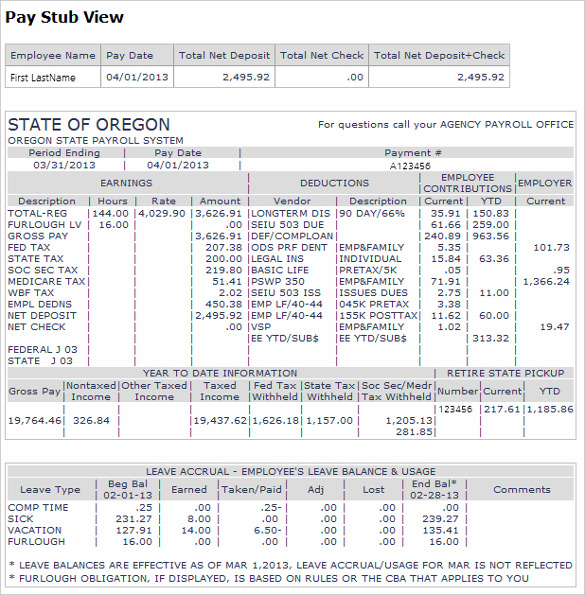 Artefacto 3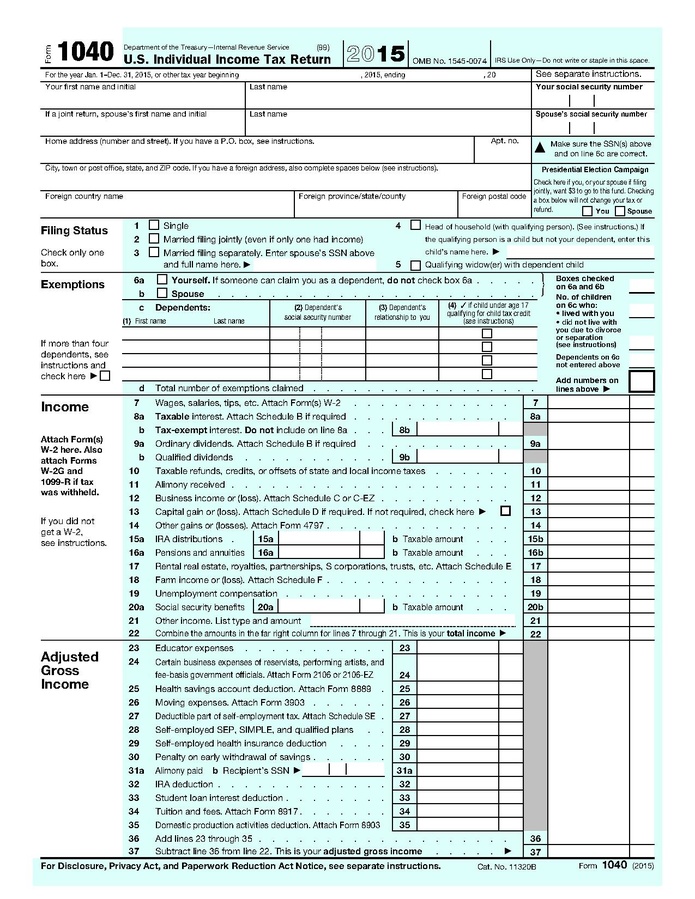 